Zápis z 2. stretnutia  RC Nitra dňa 11. septembra 2017 v penzióne Artin Prítomní :  A. Havranová,  P. Galo, L. Tatar, M. Svoreň, Ľ. Holejšovský, L. Gáll, E. Oláh,Hostia : R. Bečica, N.  Božíková, K. Kováčová, M. KrčmárikOspravedlnení : P. Szabo, D. Peskovičová, D. Hetényi, L. Hetényi, ,  V. Miklík, Dóczy,  P. Graffenau, J. Jakubička, J. Stoklasa, K. Pieta, K. Lacko – Bartoš,  A. Tóth,  R. Plevka, G. Tuhý, M. Waldner,  I. Košalko,Program rokovania :Úvod info zo spoločného podujatia ROTARY,  ROTARY Harmony a Lions klubu. Víťazom golfového turnaja aktívnych hráčov sa stal P. Galo, gratulujeme. A. Havranová informovala o stave prípravy spoločného Global projektu s ROTARY Naperville.Prezentácia N. Božíkovej – Môj rok v Peru. Nikol pútavo porozprávala o svojom pobyte v Peru - v Lime a Tusco. Zaujali aktivity v rámci ROTARY – výstavba škôl v ťažko prístupných oblastiach. Veľa cestovala – jazero Titicaca, Makcu Pikcu, oceán, kultúra,  život v rodinách, jedlá, v škole, stretnutie s výmennými študentmi. Navštívila aj Uruguaj a Argentínu.Prezentácia K. Kováčovej v USA. Katka bola v meste Chanhassen, časť Minneapolis. Porozprávala o živote v rodinách, problémoch s prvou rodinou. Výlet do Mexika, život v škole, kultúra, kurzy jachtingu, preteky, podnebie, zvyky, jedlá. Terajší vzťah s host rodinou.Vyhodnotenie ankety: Čo by som zmenil na našom klube?Pozvánka na 15.9.2017 – o 9,15 hod. v Hradnej priekope stretnutie so skautmi.Tradičný ROTARY golfový turnaj na Táloch bude dňa 1.10.2017, info Ľ. Holejšovský.Info o web stránke : R. Plevka získal heslá, stránku dotvorí, L. Tatar bol poverený informovať o akciách klubu na novej web stránke a aj v časopise Good News.R. Bečica informoval o zabezpečení prednášok :  J. Banáš – Cestopis o Bhutáne, Dr. S. Hrušovská – Vznik Vesmíru.Stretnutie R. Bečica so zástupcami ROTARACTU bude vo štvrtok 14.9.2017.L. Gall zabezpečí prednášku Bezpečnostná situácia vo svete – F. Šebej, poslanec NR SR a predseda zahraničného výboru NR SR.Návrhmi na podujatia vylosovanými skupinami členov ROTARY sa budeme venovať na osobitnom zasadnutí klubu.L. Tatar poprosil o zbierku vyradených, ale funkčných LCD monitorov pre Spojenú školu. 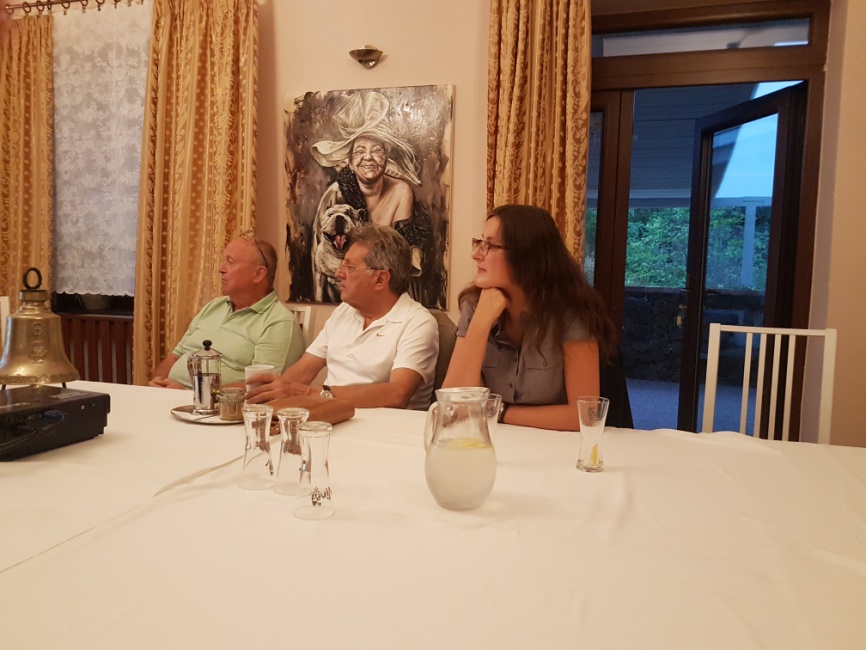 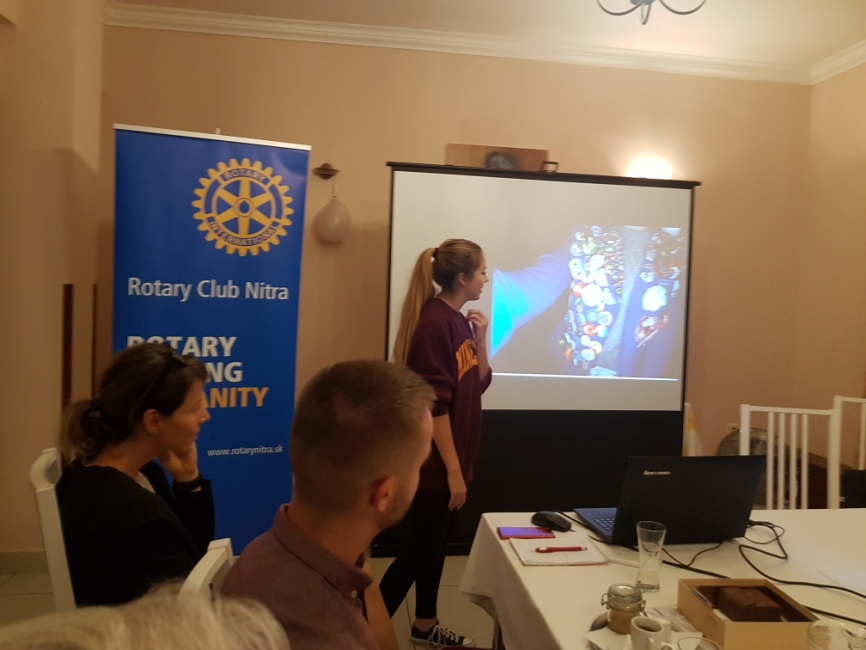 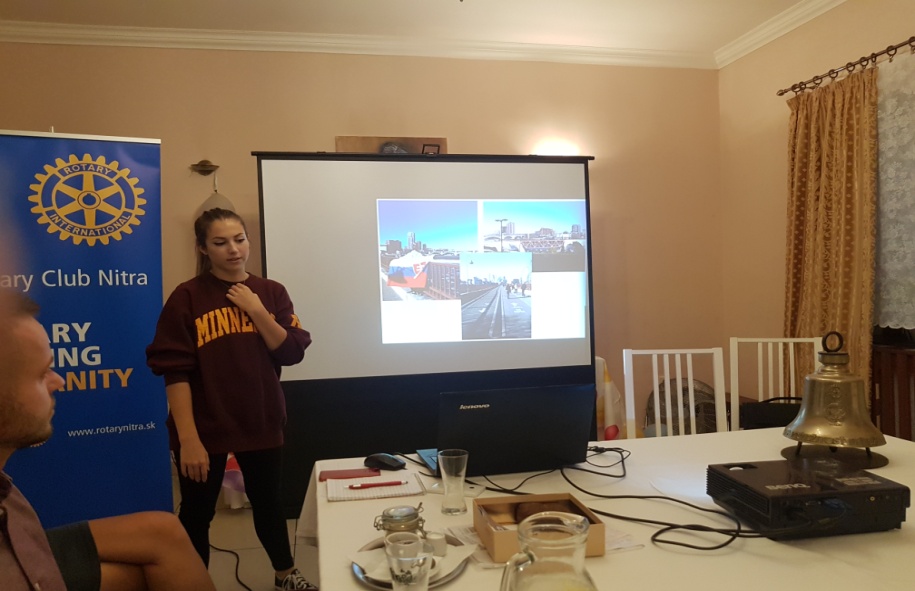 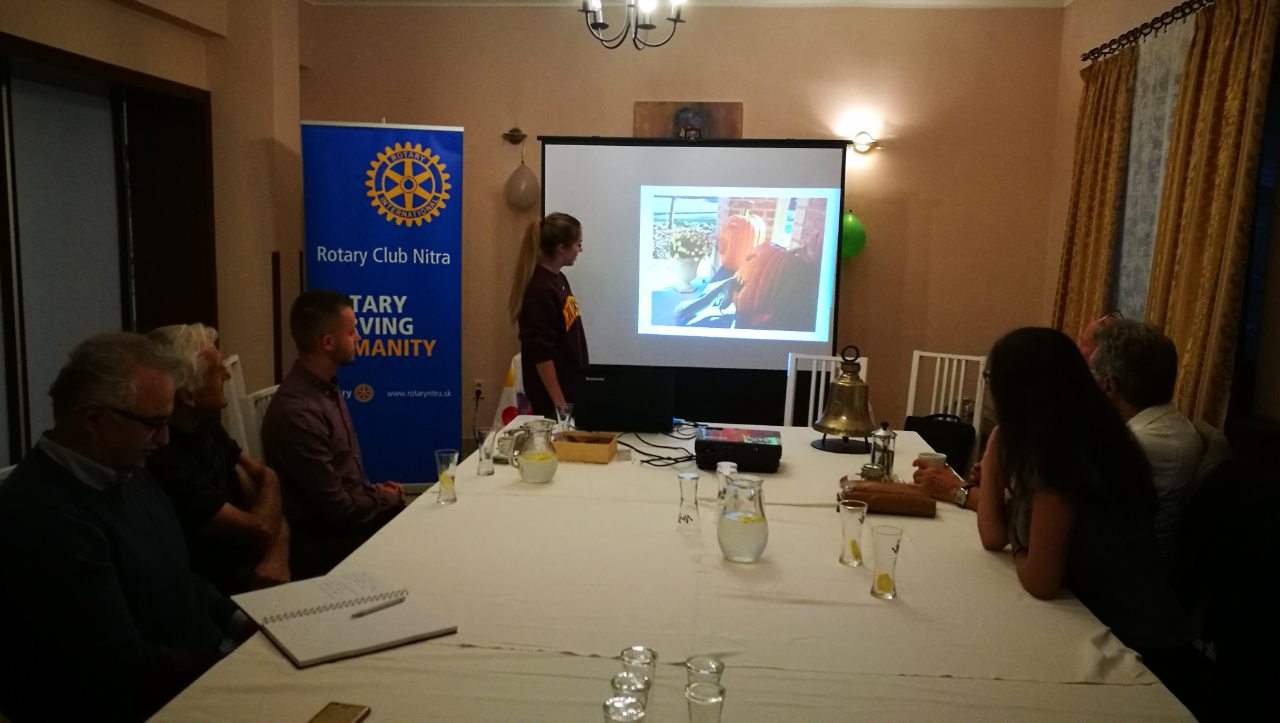 Zápis napísal : L. Gáll Anna Havranová, prezident Rotary club Nitra 2017/2018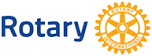 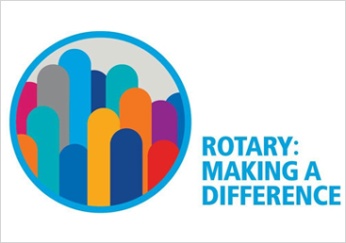 Účasťzlepšiť účasť oznamovanie neúčastiRešpektnedebatovať počas prednášoknetelefonovaťČlenstvonájsť mladých ľudí pre myšlienku Rotaryzvýšiť podiel 30-40 r. členovSpoluprácaviac spolupracovať s klubmi na SKobnoviť spoluprácu HU, AUAngažovanosťpokúsiť sa viac zapájať do projektovprednášky – angažovanosťvytýčiť 1 veľký projektPRweb stránka